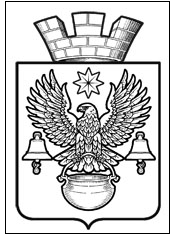 ПОСТАНОВЛЕНИЕАДМИНИСТРАЦИИ  КОТЕЛЬНИКОВСКОГО ГОРОДСКОГО ПОСЕЛЕНИЯКОТЕЛЬНИКОВСКОГО МУНИЦИПАЛЬНОГО   РАЙОНА  ВОЛГОГРАДСКОЙ ОБЛАСТИот 18.01.2017                                                  №39О проведении публичных слушаний о возможности утвержденияпроекта межевания территории (зона В) малоэтажной застройки жилых районов «Дубовая роща» и «Дубовая роща-2» в г. Котельниково Волгоградской области и  проекта внесения изменений в Проект планировки территорий малоэтажной застройки жилых районов «Дубовая роща» и «Дубовая роща-2» (зона В) в г. Котельниково Волгоградской областиНлий»     В. Н. Старцева зеРуководствуясь Правилами землепользования и застройки Котельниковского городского поселения, утвержденными решением Совета народных депутатов Котельниковского городского поселения от 15.11.2009г. №41/232, Положением «О порядке организации и проведения публичных слушаний в Котельниковском городском поселении Котельниковского муниципального района Волгоградской области», утвержденным решением Совета народных депутатов Котельниковского городского поселения от 24.02.2011г. №81/373, Федеральным Законом от 06.10.2003г. №131-ФЗ «Об общих принципах организации местного самоуправления в Российской Федерации»,Градостроительным кодексом РФ, Уставом Котельниковского городского поселения, администрация Котельниковского городского поселенияПОСТАНОВЛЯЕТ:Провести 20.02.2017г.  в 14-00 по адресу: Волгоградская область, г. Котельниково, ул. Ленина, 9,публичные слушания о возможности утверждения проекта межевания территории (зона В)  малоэтажной застройки жилых районов «Дубовая роща» и «Дубовая роща-2» в г. Котельниково Волгоградской области и  проекта внесения изменений в Проект планировки территорий малоэтажной застройки жилых районов «Дубовая роща» и «Дубовая роща-2» (зона В) в г. Котельниково                                                                           Волгоградской области, подготовленных ООО «Архитектурно-Планировочная Группа Радианс».Опубликовать данное постановление в средствах массовой информации, на сайте администрации Котельниковского городского поселения.Контроль за выполнением настоящего постановления оставляю за собой.Глава Котельниковского городского поселения                                                                                         А. Л. Федоров